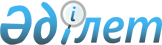 О признании утратившими силу некоторых приказов Министерства здравоохранения Республики КазахстанПриказ Министра здравоохранения Республики Казахстан от 4 ноября 2020 года № ҚР ДСМ-180/2020. Зарегистрирован в Министерстве юстиции Республики Казахстан 9 ноября 2020 года № 21610
      В соответствии с пунктом 2 статьи 27 Закона Республики Казахстан от 6 апреля 2016 года "О правовых актах" ПРИКАЗЫВАЮ:
      1. Признать утратившими силу некоторые приказы Министерства здравоохранения Республики Казахстан согласно приложению к настоящему приказу.
      2. Департаменту развития электронного здравоохранения Министерства здравоохранения Республики Казахстан в установленном законодательством Республики Казахстан порядке обеспечить:
      1) государственную регистрацию настоящего приказа в Министерстве юстиции Республики Казахстан;
      2) размещение настоящего приказа на интернет-ресурсе Министерства здравоохранения Республики Казахстан после его официального опубликования;
      3) в течение десяти рабочих дней после государственной регистрации настоящего приказа представление в Юридический департамент Министерства здравоохранения Республики Казахстан сведений об исполнении мероприятий, предусмотренных подпунктами 1) и 2) настоящего пункта. 
      3. Контроль за исполнением настоящего приказа возложить на курирующего вице-министра здравоохранения Республики Казахстан.
      4. Настоящий приказ вводится в действие по истечении десяти календарных дней после дня его первого официального опубликования.
      "СОГЛАСОВАН"
Министерство цифрового развития, 
инноваций и аэрокосмической промышленности
Республики Казахстан Перечень утративших силу некоторых приказов Министерства здравоохранения Республики Казахстан
      1. Приказ Министра здравоохранения и социального развития Республики Казахстан от 27 апреля 2015 года № 272 "Об утверждении стандартов государственных услуг в области здравоохранения" (зарегистрирован в Реестре государственной регистрации нормативных правовых актов под № 11304, опубликован 23 июня 2015 года в информационно-правовой системе "Әділет").
      2. Приказ Министра здравоохранения и социального развития Республики Казахстан от 28 апреля 2015 года № 294 "Об утверждении стандартов государственных услуг в сфере медицинской деятельности" (зарегистрирован в Реестре государственной регистрации нормативных правовых актов под № 11356, опубликован 22 июля 2015 года в информационно-правовой системе "Әділет").
      3. Приказ Министра здравоохранения и социального развития Республики Казахстан от 28 апреля 2015 года № 297 "Об утверждении стандарта государственной услуги "Выдача документов о прохождении повышения квалификации и переподготовки кадров отрасли здравоохранения" (зарегистрирован в Реестре государственной регистрации нормативных правовых актов под № 11303, опубликован 25 июня 2015 года в информационно-правовой системе "Әділет").
      4. Приказ Министра здравоохранения и социального развития Республики Казахстан от 28 мая 2015 года № 401 "Об утверждении регламентов государственных услуг в сфере медицинской деятельности" (зарегистрирован в Реестре государственной регистрации нормативных правовых актов под № 11575, опубликован 22 июля 2015 года в информационно-правовой системе "Әділет").
      5. Приказ Министра здравоохранения и социального развития Республики Казахстан от 29 мая 2015 года № 426 "Об утверждении регламента государственной услуги "Выдача документов о прохождении подготовки, повышения квалификации и переподготовки кадров отрасли здравоохранения" (зарегистрирован в Реестре государственной регистрации нормативных правовых актов под № 11517, опубликован 10 июля 2015 года в информационно-правовой системе "Әділет").
      6. Приказ Министра здравоохранения и социального развития Республики Казахстан от 28 декабря 2015 года № 1046 "О внесении изменения и дополнения в приказ Министра здравоохранения и социального развития Республики Казахстан от 27 апреля 2015 года № 272 "Об утверждении стандартов государственных услуг в области здравоохранения" (зарегистрирован в Реестре государственной регистрации нормативных правовых актов под № 13103, опубликован 15 марта 2016 года в информационно-правовой системе "Әділет").
      7. Приказ Министра здравоохранения и социального развития Республики Казахстан от 27 января 2016 года № 55 "О внесении изменений в приказ Министра здравоохранения и социального развития Республики Казахстан от 28 апреля 2015 года № 294 "Об утверждении стандартов государственных услуг в сфере медицинской деятельности" (зарегистрирован в Реестре государственной регистрации нормативных правовых актов под № 13385, опубликован 1 апреля 2016 года в информационно-правовой системе "Әділет").
      8. Приказ Министра здравоохранения и социального развития Республики Казахстан от 29 февраля 2016 года № 160 "О внесении изменений в приказ Министра здравоохранения и социального развития Республики Казахстан от 28 мая 2015 года № 401 "Об утверждении регламентов государственных услуг в сфере медицинской деятельности" (зарегистрирован в Реестре государственной регистрации нормативных правовых актов под № 13556, опубликован 7 апреля 2016 года в информационно-правовой системе "Әділет").
      9. Приказ Министра здравоохранения и социального развития Республики Казахстан от 8 сентября 2016 года № 785 "О внесении изменений и дополнения в приказ Министра здравоохранения и социального развития Республики Казахстан от 28 апреля 2015 года № 297 "Об утверждении стандарта государственной услуги "Выдача документов о прохождении подготовки, повышении квалификации и переподготовке кадров отрасли здравоохранения" (зарегистрирован в Реестре государственной регистрации нормативных правовых актов под № 14327, опубликован 25 октября 2016 года в информационно-правовой системе "Әділет").
      10. Приказ Министра здравоохранения и социального развития Республики Казахстан от 30 сентября 2016 года № 831 "О внесении изменений и дополнений в приказ Министра здравоохранения и социального развития Республики Казахстан от 28 апреля 2015 года № 294 "Об утверждении стандартов государственных услуг в сфере медицинской деятельности" (зарегистрирован в Реестре государственной регистрации нормативных правовых актов под № 14469, опубликован 12 декабря 2016 года в Эталонном контрольном банке нормативных правовых актов Республики Казахстан).
      11. Приказ Министра здравоохранения и социального развития Республики Казахстан от 29 декабря 2016 года № 1130 "О внесении изменений и дополнений в некоторые приказы Министра здравоохранения и социального развития Республики Казахстан" (зарегистрирован в Реестре государственной регистрации нормативных правовых актов под № 14717, опубликован 28 февраля 2017 года в Эталонном контрольном банке нормативных правовых актов Республики Казахстан).
      12. Приказ Министра здравоохранения Республики Казахстан от 11 мая 2017 года № 272 "О внесении изменения и дополнения в приказ Министра здравоохранения и социального развития Республики Казахстан от 27 апреля 2015 года № 272 "Об утверждении стандартов государственных услуг в области здравоохранения" (зарегистрирован в Реестре государственной регистрации нормативных правовых актов под № 15273, опубликован 15 июля 2017 года в Эталонном контрольном банке нормативных правовых актов Республики Казахстан).
      13. Приказ Министра здравоохранения Республики Казахстан от 27 июня 2017 года № 464 "О внесении изменений и дополнений в приказ Министра здравоохранения и социального развития Республики Казахстан от 27 апреля 2015 года № 272 "Об утверждении стандартов государственных услуг в области здравоохранения" (зарегистрирован в Реестре государственной регистрации нормативных правовых актов под № 15434).
      14. Приказ Министра здравоохранения Республики Казахстан от 10 июля 2017 года № 496 "О внесении изменений и дополнения в приказ Министра здравоохранения и социального развития Республики Казахстан от 28 апреля 2015 года № 294 "Об утверждении стандартов государственных услуг в сфере медицинской деятельности" (зарегистрирован в Реестре государственной регистрации нормативных правовых актов под № 15741, опубликован 10 октября 2017 года в Эталонном контрольном банке нормативных правовых актов Республики Казахстан).
      15. Приказ Министра здравоохранения Республики Казахстан от 21 ноября 2017 года № 856 "О внесении изменения в приказ Министра здравоохранения и социального развития Республики Казахстан от 28 мая 2015 года № 401 "Об утверждении регламентов государственных услуг в сфере медицинской деятельности" (зарегистрирован в Реестре государственной регистрации нормативных правовых актов под № 16099, опубликован 4 января 2018 года в Эталонном контрольном банке нормативных правовых актов Республики Казахстан).
      16. Приказ Министра здравоохранения Республики Казахстан от 16 января 2018 года № 20 "О внесении изменения и дополнений в приказ Министра здравоохранения и социального развития Республики Казахстан от 27 апреля 2015 года № 272 "Об утверждении стандартов государственных услуг в области здравоохранения" (зарегистрирован в Реестре государственной регистрации нормативных правовых актов под № 16619, опубликован 27 марта 2018 года в Эталонном контрольном банке нормативных правовых актов Республики Казахстан).
      17. Приказ Министра здравоохранения Республики Казахстан от 1 марта 2018 года № 83 "О внесении изменений и дополнения в приказ Министра здравоохранения и социального развития Республики Казахстан от 28 апреля 2015 года № 294 "Об утверждении стандартов государственных услуг в сфере медицинской деятельности" (зарегистрирован в Реестре государственной регистрации нормативных правовых актов под № 16742, опубликован 20 апреля 2018 года в Эталонном контрольном банке нормативных правовых актов Республики Казахстан).
      18. Приказ Министра здравоохранения Республики Казахстан от 5 мая 2018 года № 235 "Об утверждении регламентов государственных услуг в области здравоохранения" (зарегистрирован в Реестре государственной регистрации нормативных правовых актов под № 16936, опубликован 7 июня 2018 года в Эталонном контрольном банке нормативных правовых актов Республики Казахстан).
      19. Приказ Министра здравоохранения Республики Казахстан от 29 мая 2018 года № 287 "О внесении изменений и дополнений в приказ Министра здравоохранения и социального развития Республики Казахстан от 28 мая 2015 года № 401 "Об утверждении регламентов государственных услуг в сфере медицинской деятельности" (зарегистрирован в Реестре государственной регистрации нормативных правовых актов под № 17109, опубликован 4 июля 2018 года в Эталонном контрольном банке нормативных правовых актов Республики Казахстан).
      20. Приказ Министра здравоохранения Республики Казахстан от 7 декабря 2018 года № ҚР ДСМ-36 "О внесении изменений и дополнений в приказ Министра здравоохранения и социального развития Республики Казахстан от 27 апреля 2015 года № 272 "Об утверждении стандартов государственных услуг в области здравоохранения" (зарегистрирован в Реестре государственной регистрации нормативных правовых актов под № 11304, опубликован 14 декабря 2018 года в Эталонном контрольном банке нормативных правовых актов Республики Казахстан).
      21. Приказ Министра здравоохранения Республики Казахстан от 9 января 2019 года № ҚР ДСМ-1 "О внесении изменений в приказ Министра здравоохранения и социального развития Республики Казахстан от 28 апреля 2015 года № 294 "Об утверждении стандартов государственных услуг в сфере медицинской деятельности" (зарегистрирован в Реестре государственной регистрации нормативных правовых актов под № 18171, опубликован 16 января 2019 года в Эталонном контрольном банке нормативных правовых актов Республики Казахстан).
      22. Приказ Министра здравоохранения Республики Казахстан от 12 марта 2019 года № ҚР ДСМ-7 "О внесении изменений в приказ Министра здравоохранения и социального развития Республики Казахстан от 28 мая 2015 года № 401 "Об утверждении регламентов государственных услуг в сфере медицинской деятельности" (зарегистрирован в Реестре государственной регистрации нормативных правовых актов под № 18397, опубликован 29 марта 2019 года в Эталонном контрольном банке нормативных правовых актов Республики Казахстан).
      23. Приказ Министра здравоохранения Республики Казахстан от 24 мая 2019 года № ҚР ДСМ-86 "О внесении изменений и дополнений в приказ Министра здравоохранения и социального развития Республики Казахстан от 27 апреля 2015 года № 272 "Об утверждении стандартов Государственных услуг в области здравоохранения" (зарегистрирован в Реестре государственной регистрации нормативных правовых актов под № 18732, опубликован 29 мая 2019 года в Эталонном контрольном банке нормативных правовых актов Республики Казахстан).
      24. Приказ Министра здравоохранения Республики Казахстан от 27 сентября 2019 года № ҚР ДСМ-128 "О внесении изменений и дополнений в приказ Министра здравоохранения и социального развития Республики Казахстан от 27 апреля 2015 года № 272 "Об утверждении стандартов Государственных услуг в области здравоохранения" (зарегистрирован в Реестре государственной регистрации нормативных правовых актов под № 19424, опубликован 2 октября 2019 года в Эталонном контрольном банке нормативных правовых актов Республики Казахстан).
      25. Приказ Министра здравоохранения Республики Казахстан от 3 октября 2019 года № ҚР ДСМ-132 "О внесении изменений в приказ Министра здравоохранения и социального развития Республики Казахстан от 28 апреля 2015 года № 297 "Об утверждении стандарта государственной услуги "Выдача документов о прохождении подготовки, повышении квалификации и переподготовке кадров отрасли здравоохранения" (зарегистрирован в Реестре государственной регистрации нормативных правовых актов под № 19442, опубликован 7 октября 2019 года в Эталонном контрольном банке нормативных правовых актов Республики Казахстан).
					© 2012. РГП на ПХВ «Институт законодательства и правовой информации Республики Казахстан» Министерства юстиции Республики Казахстан
				
      Министр здравоохранения
Республики Казахстан 

А. Цой
Приложение к приказу
Министр здравоохранения
Республики Казахстан
от 4 ноября 2020 года
№ ҚР ДСМ-180/2020